29 апреля 2017 года  команда нашего ДОУ приняла участие в соревнованиях по дартсу. Мы поздравляем участников команды.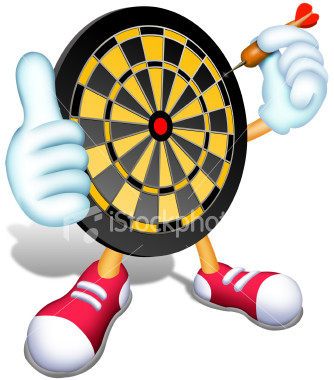 